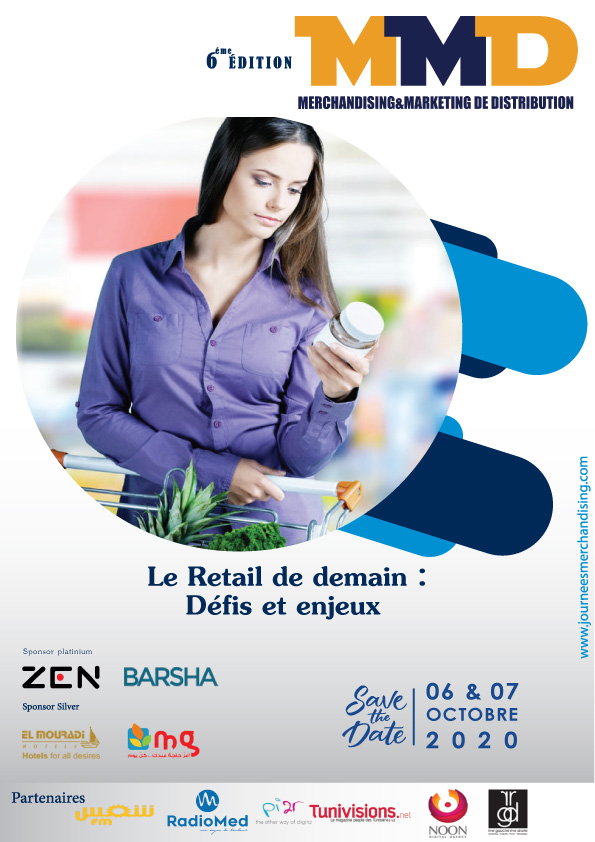 SommaireI-Concept                                                                                                                                  II-A propos de la 6 éme édition des MMD                                                                                                                                 I-ConceptLes Journées Internationales du Merchandising et du Marketing de Distribution sont des rendez-vous annuels et incontournables de deux jours de la communauté industriels/distributeurs et sociétés de services.C’est un moment privilégié pour pouvoir se rencontrer pour réfléchir et travailler ensemble. C’est aussi un lieu d’échange et de partage des « best practices ».Le comité de programme réserve pendant deux journées, des conférences inspirantes, des workshops interactifs et les témoignages les plus édifiants.II-A propos de la 6 éme édition des MMD :Le commerce est actuellement soumis à de nombreux enjeux et de multiples défis, qui bouleversent ses certitudes.Contraints par une situation complexe après le covid 19, les acteurs du retail sont forcés de se réinventer, d’exploiter des nouvelles technologies, de développer des nouvelles compétences et d'adhérer à des nouvelles manières de travailler pour être en mesure de comprendre les nouveaux comportements d'achat et répondre à des clients hyper connectés et exigeants.Pour en savoir plus, ne ratez pas la 6ème édition exceptionnelle des MMD qui aura lieu le 06 et 07 Octobre 2020 sous le thème :                                                     Le retail de demain : Défis et enjeux                                                                1-Publics Cibles:Distributeurs et industriels: Directeurs généraux • Directeurs et responsables commerciaux• Directeurs des ventes• Responsables enseignes et grands comptes• Directeurs marketing et chefs de produit • Directeurs et responsables du category management • trade marketing .Directeurs et responsables merchandising• Directeurs et responsables des achats• Directeurs de magasins, designers......2-Partenaires Associatives Les MMD sont soutenus par plusieurs associations partenaires :ATPMC (Association Tunisienne des Professionnels de Marketing et de la Communication)AMMC (Association Marocaine du Marketing et de la Communication)ADETEM (Association Nationale des Professionnels du Marketing)POPAI France (Association des Professionnels du Marketing point de vente)	II-Retro prospective de la 5 éme édition1-Affiche 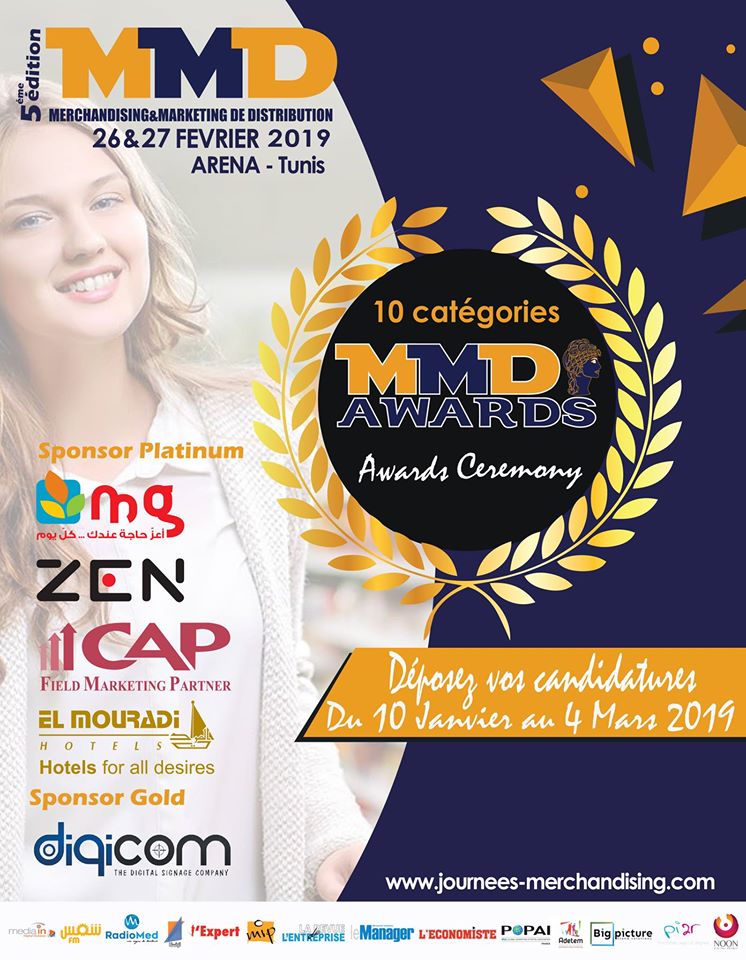 2-Programme MMD 2019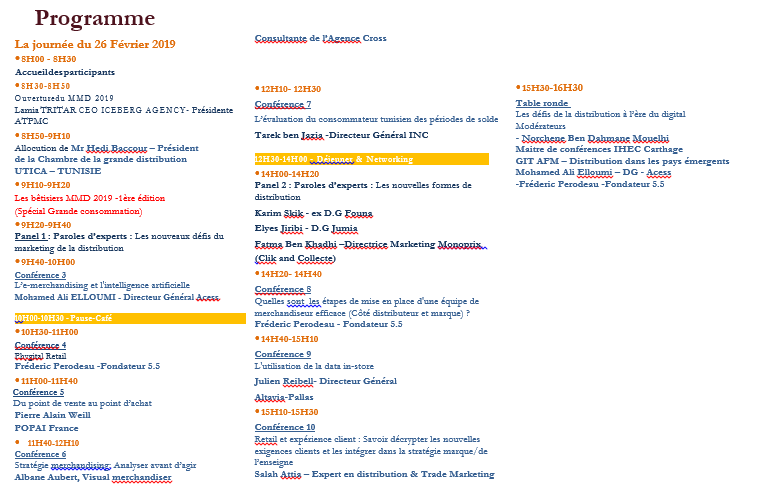 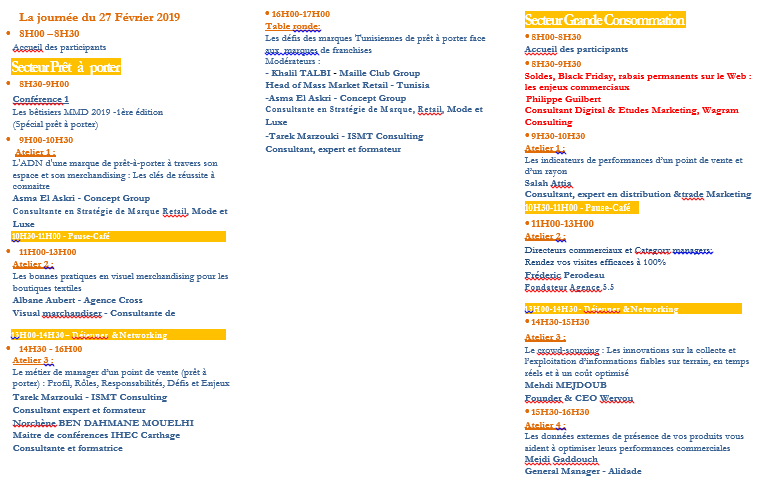 3-Photos 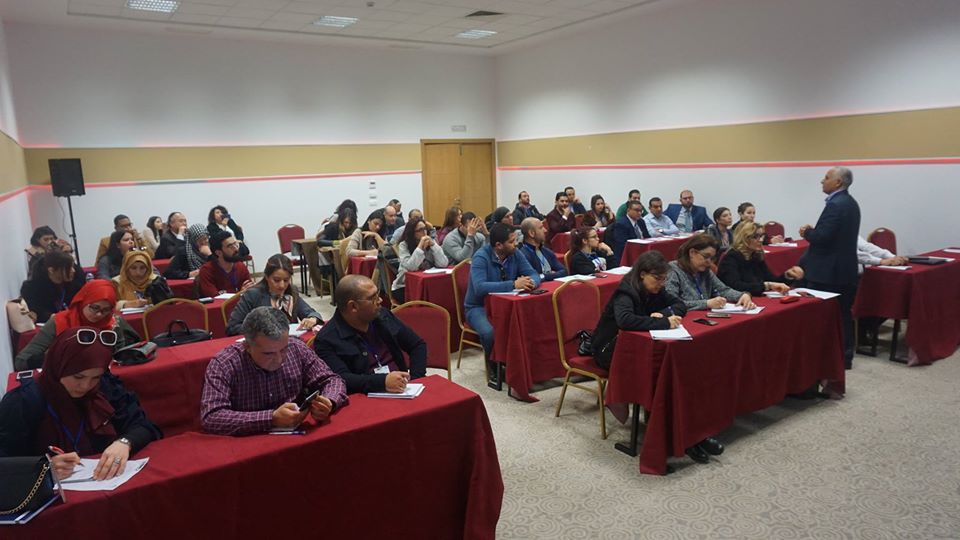 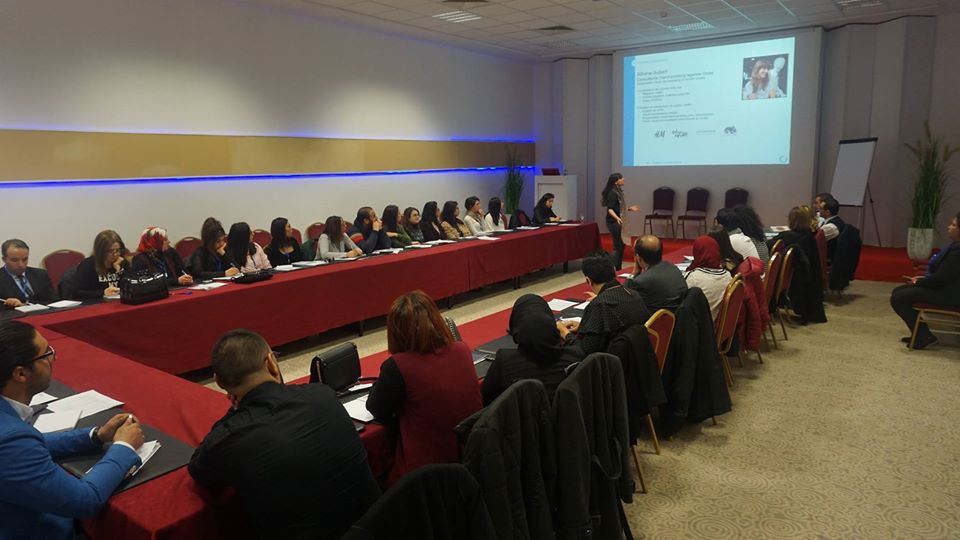 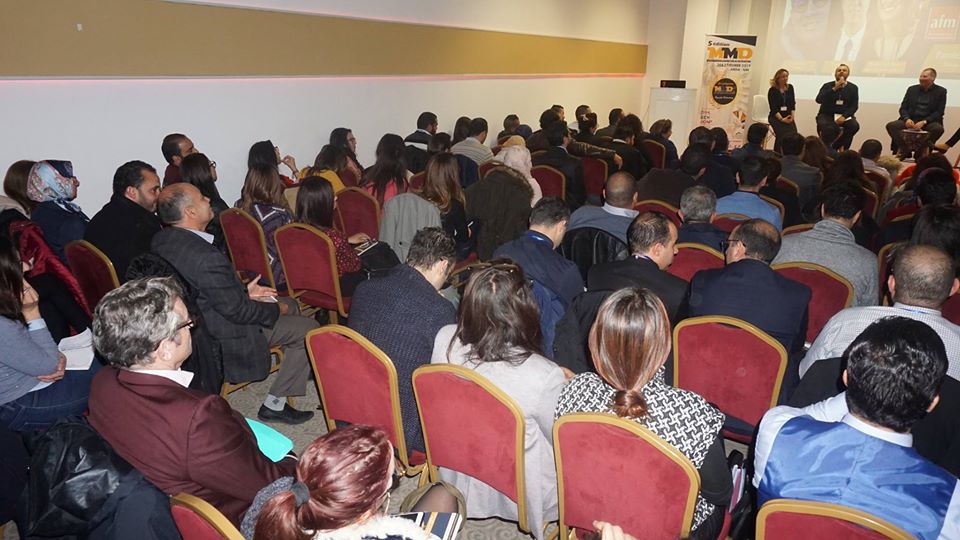 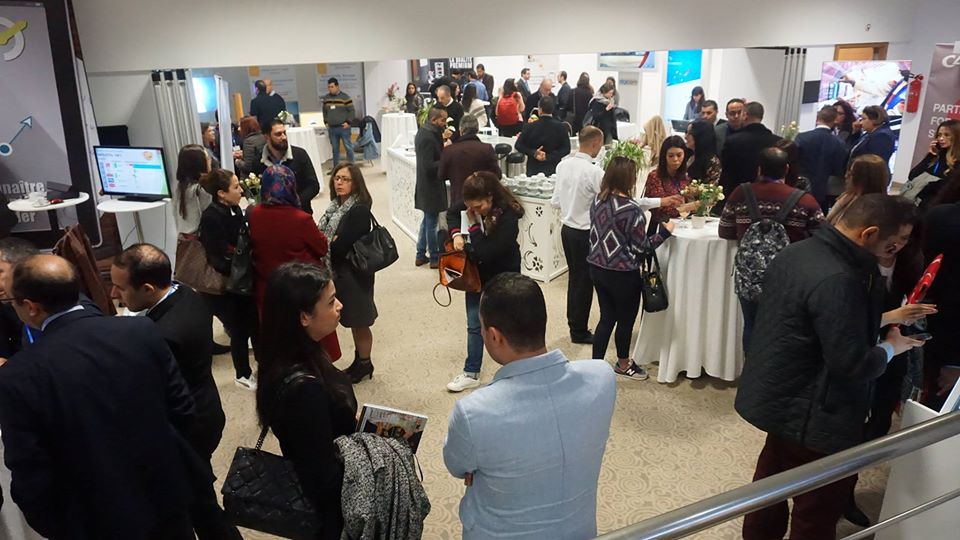 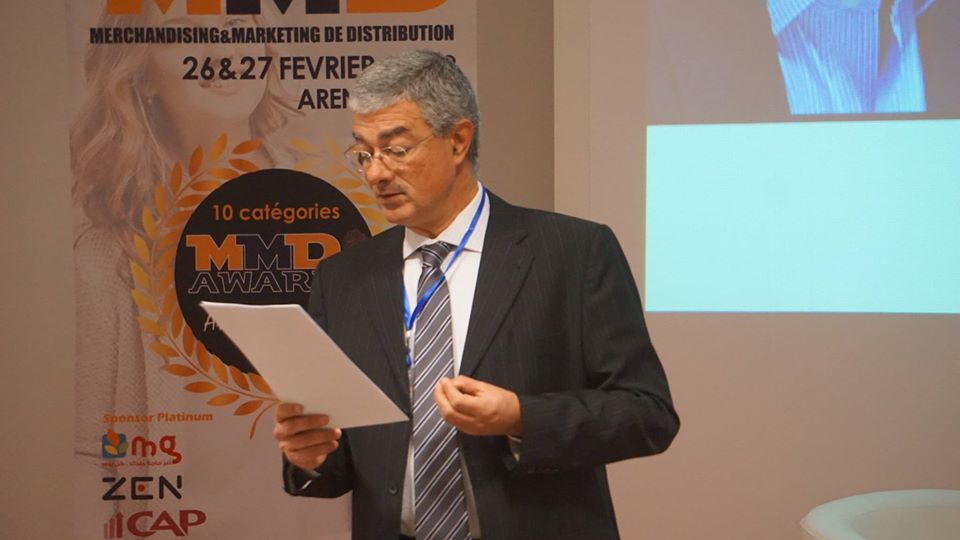 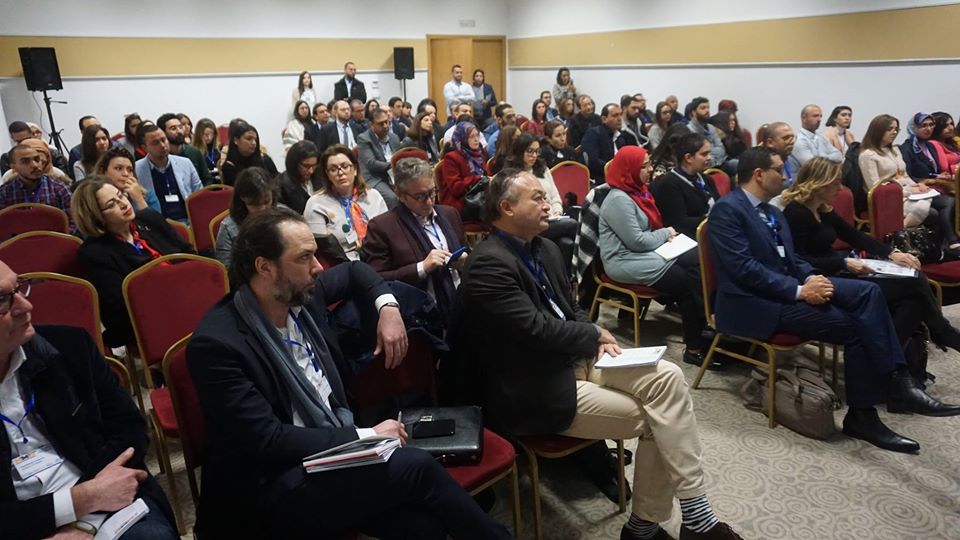 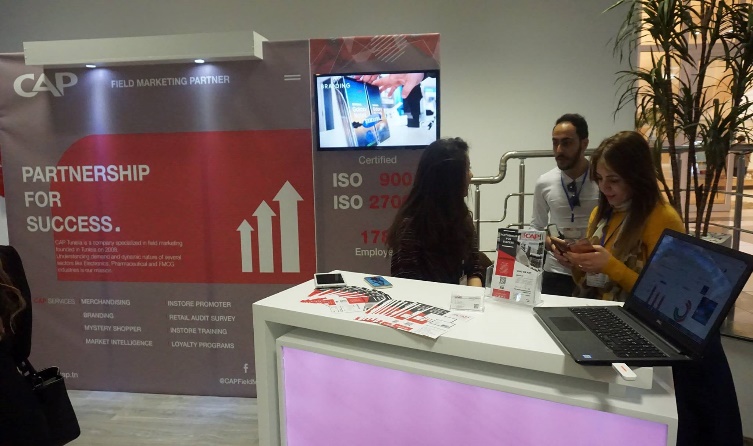 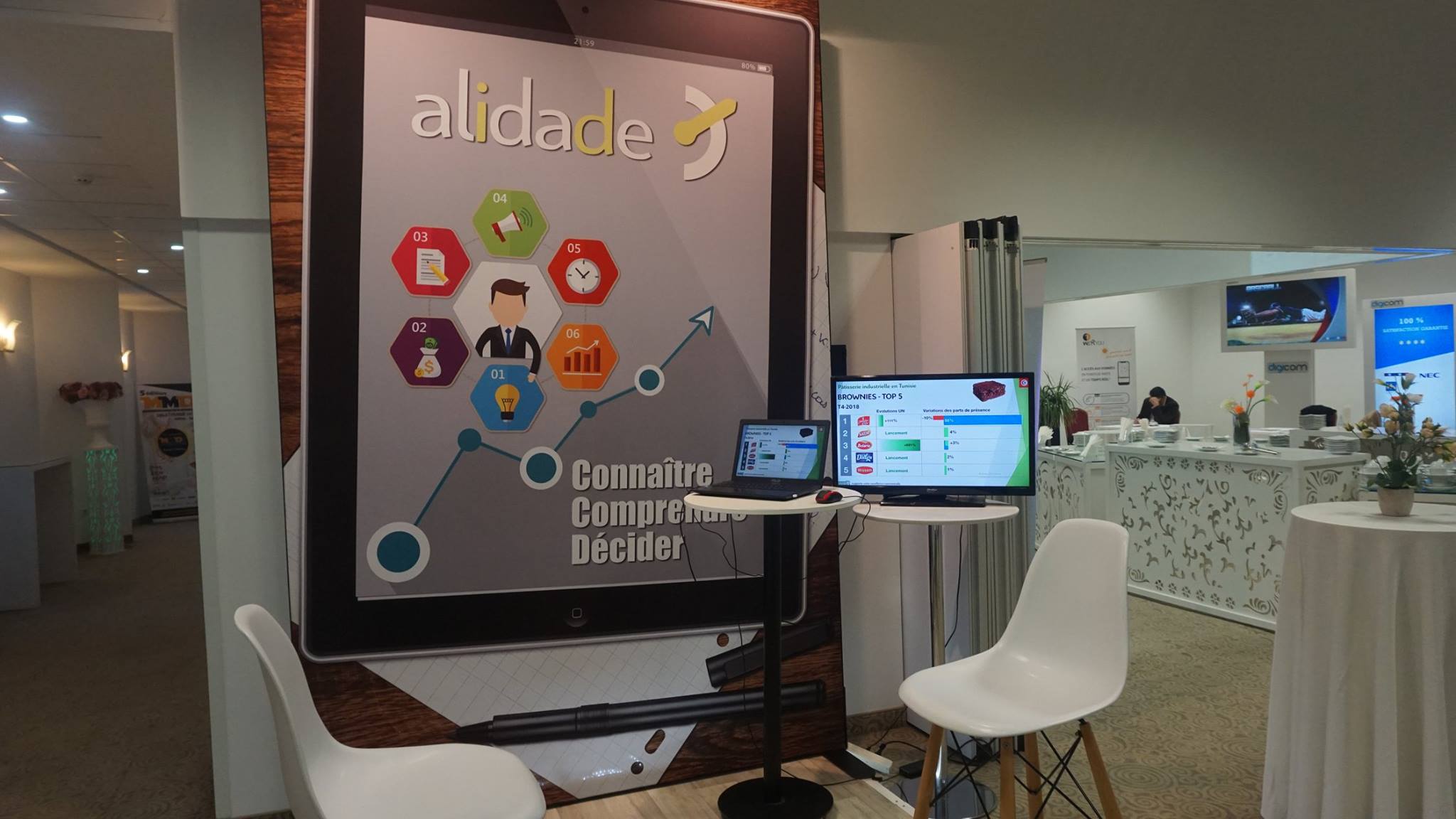 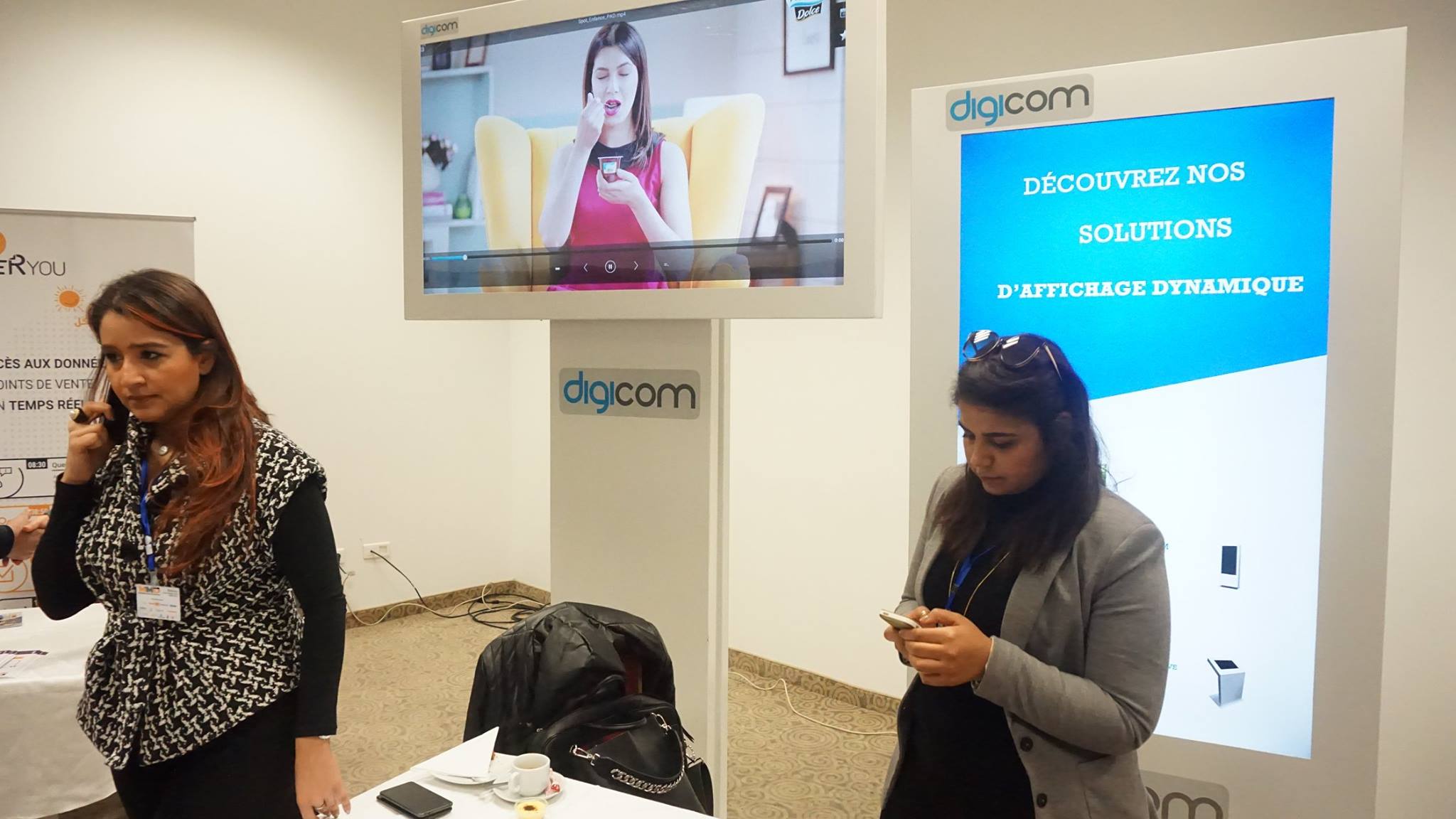 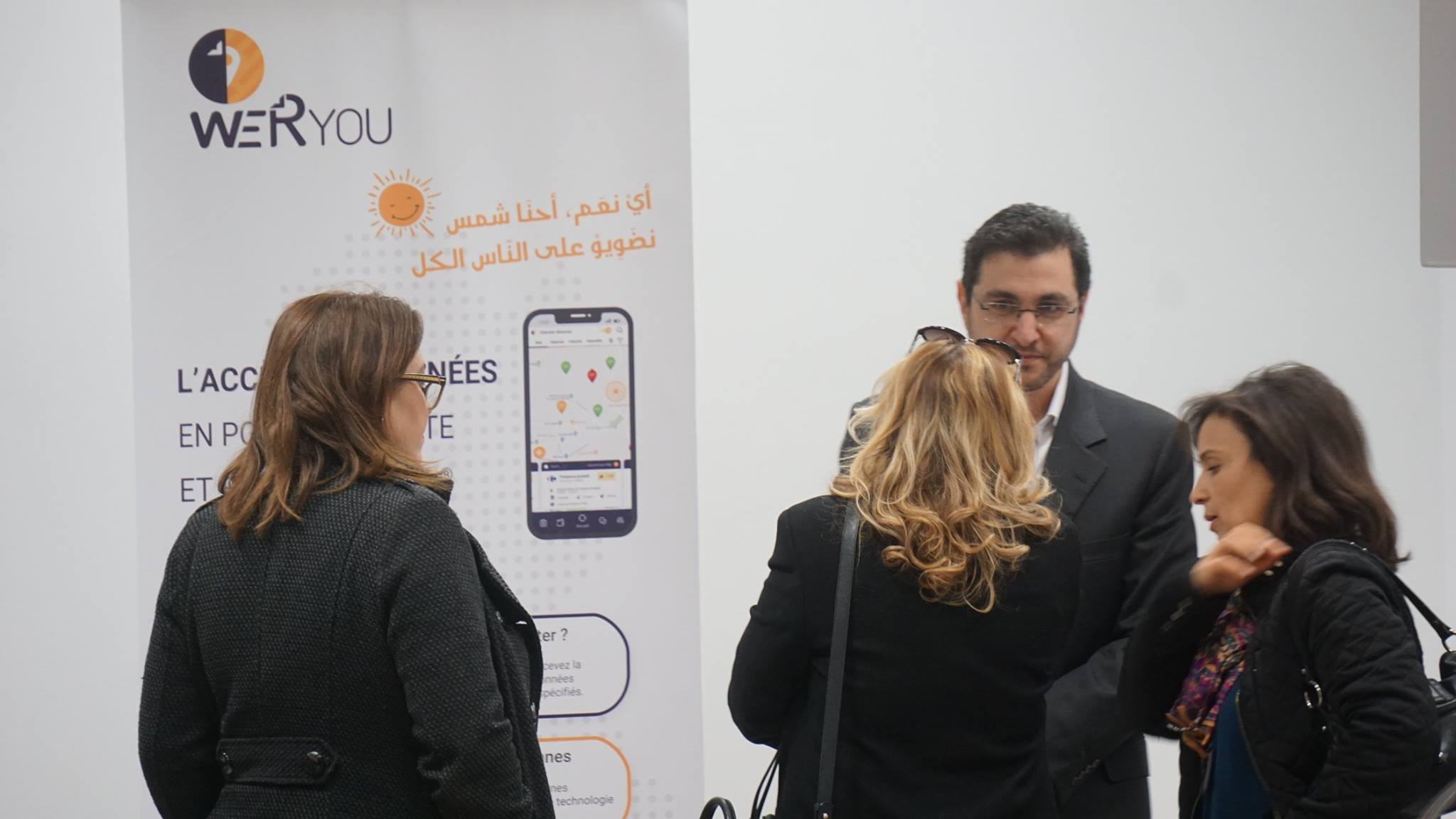 III-Devenir sponsor1-Pourquoi nous soutenir ?En nous soutenons dans la 6éme édition des MMD, vous associez l'image de votre entreprise à un événement de marque d’envergure nationale et vous profitez de la couverture médiatique de l’évènement 2-Packs de sponsoring :                     Iceberg Agency Rue cherif Essoussi 4000 Sousse -Tél 73222421  www.journeesmerchandising.com -MF: 1382624/HAM000 - RIB: 10308079105170078870STBV. ContactAdresse : 2ème étage - Rue Cherif Essoussi - 4000 SousseTél : 73 222 421 Email : contact@journeesmerchandising.comWeb : www.journeesmerchandising.comOrganisateur: Iceberg AgencySite Web: www.icebergagency-tunisie.com.tnPacks SponsoringSilver 5000HTGold 7000HTPlatinium 10000HTCitation "Sponsor" dans30 spots radios(15spots Radiomed 15 spots Shems Fm)xXXVotre logo sur le  site des MMD entant que sponsor XXXInterviews "Sponsor"XXXVotre logo entant que sponsor sur la page Facebook dédié à l'évènement (Page MMD)XXXInsertion publicitaire sur le bloc note A5 (maquette fournis par vos soins)½ page1 page2pages6 campagnes Facebook Ads &Google Ads xxXLogo et  la mention "Sponsor» sur 6 campagnes e-mailings xxxPublication sur des bannières publicitaires dans les portails des partenaires de l'évènement (Tunivision-Radiomed-Shems Fm)XXXPassage de votre spot lors des MMD 2020346Insertion logo dans les panneaux d'interviews3ème ligne2ème ligne1ère ligneUn stand nu 2x23x23x2Invitations 2inv4inv6invLogo et la mention "Sponsor" sur la vidéo présentant Les MMD xxXLogo et la mention "Sponsor" sur le programme MMDXXXLogo et la mention "Sponsor" sur les affiches, les banderoles, rollups, badges, plaquettes conférenciers.XXXRemerciement et au début et à la fin de la des MMD XXXContrat de SponsoringRaison Sociale  Adresse Ville                                                                                        Code TVA                            Nom et Prénom(vis-à-vis)                                                                                                                                                                                                                                                                                                GSM                                                                                  E-mail                                                          J’adhère, en tant que sponsor à la 6 éme édition des  MMD Pack de sponsoring                  SILVER 5000DHT                                  GOLD 7000DHT                               PLATINUM 10.000DHTMode de paiementEspèce                                               Chèque N°……………………………………………………………….…          VirementRèglement : Le règlement de votre sponsoring devrait être effectué à la signature de cette fiche au nom d’ICEBERG AGENCY.Important : Pour une meilleure organisation merci de nous répondre avant le 15 Mars 2020                                                                                                   Fait à : …………………...... Le : ………………………                                                                                                         Signature et cachet de la sociétéNB : Ce contrat est considéré comme étant un BC (Toute annulation ne serait acceptée que 7 jours avant MMD AWARDS, dans le cas contraire il impératif de payer tout le montant du BC).